Муниципальное автономное общеобразовательное учреждение средняя общеобразовательная школа № 91 с углубленным изучением отдельных предметовОбразовательная программа «Театр – глазами детей».Направление: духовно-нравственное.Программа театральной студии «Арлекино»8-9 летСрок реализации: 1 годАвтор программы:Керимова Венера РустамовнаУчитель музыки МБОУ СОШ № 92Города ЕкатеринбургаПрограмма разработана в 2013 годуПояснительная запискаКак сделать жизнь школьников разнообразной и увлекательной? Как приобщить их к литературе и творчеству, привить любовь к обыденным школьным событиям? Как сделать школьную жизнь ярким, незабываемым праздником, в котором будут участвовать и ребята, и учителя, и в качестве актеров, и в качестве зрителей?Во все века детское театральное творчество было тесно связано с образованием и передачей культурных традиций в самом широком смысле этого слова. В формах театральной игры дети всегда приобщались к основным культурным ценностям своей общины, к  ее традициям, верованиям и мировоззрению в целом.Деятельность театрального кружка в школе располагает большими возможностями в осуществлении социально-культурного воспитания учащихся (формировании эстетических суждений, художественного вкуса, нравственных ценностей личности, основных коммуникативных навыков, способов работы с партнером и в коллективе, самоактуализации и самовоспитания, трудолюбия, самоорганизованности и ответственности и др.), обеспечивая формирование разных типов общения, овладение спецификой театральной деятельности.Продвигаясь от простого к сложному, ребята смогут постичь увлекательную науку театрального мастерства, приобретут опыт публичного выступления и творческой работы. Важно, что, занимаясь в театральном кружке, дети учатся коллективной работе, работе с партнером, учатся общаться со зрителем, работать над характерами персонажа, приобретают навыки критически оценивать отдельных сказочных героев и анализировать сказку как художественное произведение в целом.Упражнения на развитие речи, дыхания и голоса совершенствуют речевой аппарат ребенка. Выполнение игровых заданий в образах животных и персонажей из сказок помогает лучше овладеть своим телом, осознать пластические возможности движений. Театрализованные игры и спектакли позволяют ребятам с большим интересом и легкостью погружаться в мир фантазии, учат замечать и оценивать свои и чужие промахи. Дети становятся более раскрепощенными, общительными; они учатся четко формулировать свои мысли и излагать их публично, тоньше чувствовать и познавать окружающий мир.Кроме того, большое значение имеет работа над оформлением спектаклей, над декорациями и костюмами, музыкальным оформлением. Эта работа также развивает воображение, творческую активность школьников, позволяет реализовать возможности детей в данных областях деятельности.Работа кружка предполагает тесный контакт с родительским коллективом. Родители выступают как помощники при постановке спектакля: помощь детям при заучивании ролей, изготовлении костюмов и декораций. Возможно привлечение родителей в качестве участников спектакля.Программа работы кружка ориентирована на детей младшего школьного возраста.Занятия театральной деятельностью вводят детей в мир прекрасного,  пробуждают способности к состраданию и сопереживанию, активизируют мышление и познавательный интерес, а главное – раскрепощают его творческие возможности и помогают психологической адаптации ребенка в коллективе. В театральной деятельности каждый ребенок может проявить свои способности, чувства, эмоции, передать свое отношение к персонажам и событиям.Сочетая возможности нескольких видов искусств – музыки, живописи, танца, литературы и актерской игры, театр обладает огромной силой воздействия на эмоциональный мир ребенка. Замкнутому ребенку он помогает раскрыться, а расторможенному – научиться координировать свои действия, сострадать и любить.Процесс театральных занятий строится на основе творческих игр и этюдов, направленных на развитие психомоторных и эстетических способностей детей. Игра для ребенка – способ познания и освоения окружающего мира, а театральная игра – шаг к искусству, начало художественной деятельности.Театральные игры рассчитаны на активное участие ребенка, который является не просто пассивным исполнителем указаний педагога, а соучастником процесса. Новые знания присваиваются в поле проблемных ситуаций, требующих от детей и взрослого совместных активных поисков.Принципы программы:Принцип развития индивидуальности каждого учащегося.Принцип личностно ориентированной направленности на развитие ребёнка как творческой личности.Принцип культуросообразности – художественное творчество школьников должно основываться на общечеловеческих ценностях культуры. Принцип деятельностной основы занятий в кружке. Принцип реальности и практического применения.Принцип увлекательности является одним из самых важных, он учитывает возрастные и индивидуальные особенности учащихся;Принцип коллективности – художественное воспитание и образование даёт ребёнку опыт жизни в обществе, опыт взаимодействия с окружающими. Концепция, цель, задачи	Основная концепция программы в сфере художественного творчества (любительский театр) состоит в том, что внеурочная художественная деятельность нацелена в первую очередь на духовно-нравственное развитие и воспитание школьника, а уже потом - на развитие специальных предметных компетенций художественного творчества (вокализация, актерское мастерство и т.д.). Цель программы – формирование художественно-эстетических качеств, средствами театрального искусства.Для реализации поставленной цели необходимо решить ряд задач:формирование и развитие интереса к искусству театра; расширение общего и художественного кругозора учащихся;формирование у воспитанников умения общаться и учиться в обществе сверстников; обогащение эстетических чувств и развитие художественного вкуса;формирование речевой культуры;развитие творческих способностей;развитие вокально-хорового слуха;развитие диапазона управления своим поведением в ситуациях взаимодействия с другими людьми;воспитание потребности здорового образа жизни; создание театрального коллектива.Данная программа является составительской и разработана на основе государственных программ для внешкольных учреждений и общеобразовательных школ (Внеурочная деятельность школьников. Методический конструктор. / Д.В.Григорьев, П.В.Степанов.  М. «Просвещение» 2013 – стандарты второго поколения). А так же были использованы составительские программы (Рабочая программа внеурочной деятельности театрального кружка «Колобок», сост.: Пономарёва Н.И.). Е.А. Иванова «Театральная студия» (программа дополнительного образования творческого объединения);  И.С. Козлова «Театральные технологии, обеспечивающие интеграцию воспитания и образования на уроке и во внеурочной деятельности»; Г.Н.Токарев, С.П. Батосская (методическое пособие  в помощь начинающим руководителям театральной студии).Отличительная особенность программы заключается в следующем: 1.Ребенок может проявить не только актерские способности,   но и свои вокальные данные; 2.В процессе занятий у детей развивается голос, музыкальный слух, чувство ритма, ансамбля и т.д. 3.Овладение вокально-хоровыми навыками, у юных актеров происходит, когда они начинают прислушиваться друг к другу, стремятся к единому и цельному исполнению; 4. Развивается чувство коллективизма.Условия реализации программыПрограмма рассчитана на 1 год обучения, (68 часов в год). По 2 занятия в неделю. Рекомендуемый возраст детей 8-9 лет (2-3 классы). Количество детей в группах 12-15 человек.Для полноценной реализации данной программы необходимы определенные условия работы: возможность использования на занятиях элементы театрального костюма, реквизита, декораций. Для спектакля необходимы: сценическая площадка, репетиционный зал, выносной свет, аппаратура для музыкального оформления;  театральные костюмы, грим, парики.Формы и режим занятий.Информационные занятия – предполагают беседы и лекцииРепетиционные занятия - основная форма подготовки представлений путём многократных повторений (целиком и частями).Постановочные занятия – творческий процесс создания спектакля.Художественное образовательное событие – акт художественного творчества, выносимый на публичное рассмотрение.Примерный план занятияТеоретические и практические занятияОдной из задач данной программы является преподавание детям теоретических знаний. Вводимый в лексикон учащегося термин, должен обозначать явление, уже известное им из предшествующих наблюдений и бесед. Такие знания способствуют осознанию воспитанниками художественной образности произведения.Но теория без практики мертва. И хотя они неразрывно связаны, в учебном процессе практика должна предвосхищать теорию.	Соотношение теории и практики на уроке может быть 1:4 или 1:3 (чем старше дети, тем больше может быть объем теоретических знаний).Для того чтобы обеспечить оптимальное развитие всех участников кружка, руководитель должен наблюдать за развитием каждого из детей. Эти знания позволяют успешнее варьировать содержательную сторону учебного процесса, решать производственные и воспитательные задачи.Ожидаемые результаты реализации программыШкольник научится:соблюдать культуру поведения в театре (зрительская и слушательская культура); выражать свое отношение к театральному искусству;понимать специфику театра, его виды;выражать эмоциональное содержание стихов, басен, сказок;выполнять простейшие этюды в ритме, заданном педагогом;раскрывать образное содержание литературных произведений; высказывать свое мнение;владеть специальной терминологией;понимать специфику музыкального языка (вокализация).Школьник получит возможность научиться:принимать активное участие в театральном кружке, в художественных событиях класса, школы;самостоятельно решать творческие задачи, высказывать свои впечатления о концертах, спектаклях; заниматься музыкально-эстетическим самообразованием при организации культурного досуга;воплощать различные творческие замыслы, проявлять инициативу в организации небольших театральных постановок. Для определения уровня достижения ожидаемых результатов мною были разработаны критерии (см. в Методическом обеспечении программы).Формы подведения итогов и контроляДля полноценной реализации данной программы используются разные виды контроля:текущий – осуществляется посредством наблюдения за деятельностью ребенка в процессе занятий (творческие задания);промежуточный – праздники, соревнования, занятия-зачеты, конкурсы, проводимые в образовательном учреждении;итоговый – открытые занятия, спектакли, фестивали.Ценностные ориентиры содержания курсаАнализ пьесы – процесс живой, творческий, требующий от детей не только работы мысли, но и воображения, эмоционального отклика на предлагаемые условия. На первоначальных этапах важно дать ученикам большую свободу для импровизации и живого общения в рамках предлагаемых пьесой условий. 	На завершающих этапах уточняются идейно-смысловые акценты в развитии действия, в свете главной идеи спектакля уточняется линия поведения каждого персонажа, отбираются и закрепляются наиболее выразительные мизансцены. Большое значение для окончательной проверки идейно-смыслового звучания спектакля имеют прогонные и генеральные репетиции, первые показы зрителям. 	Показ спектакля – необходимый завершающий этап работы. Нужно воспитывать у кружковцев отношение к публичному выступлению как к событию праздничному и ответственному. 	Важна и непосредственная организация показа пьесы: подготовка афиш, программок, билетов, подготовка и проверка оформления, выделение ответственных за декорации, реквизит, костюмы, за свет, музыкальное сопровождение, за работу с занавесом. Нужны и дежурные в зале из числа не занятых в спектакле кружковцев.Направления работы с детьмиУчебно-тематический планУчебно-тематический план составлен из расчета по 2 занятия в неделю.СОДЕРЖАНИЕ ПРОГРАММЫ Введение Знакомство с коллективом.Теория: Вводная тема в программу «Театр – глазами детей». Техника безопасности.    Практика: Просмотр видео со спектаклем. Выполнение небольших творческих работ. Выявление возможностей для распределения ролей (голосов, дикция).2. Основы театральной культурыТеория: Роль театра в культуре, основные вехи развития театрального искусства. Любительский театр как разыгрывание ситуаций, в которых человек существует, взаимодействует с миром, пытаясь управлять окружающим пространством. Виды театрального искусства. Музыкальный театр. Представление о видах и жанрах театрального искусства: драматический театр, музыкальный театр (опера, балет, оперетта, мюзикл), театр кукол, радио- и телетеатр. Практика: беседа о театре глазами детей, истории из личного опыта. Презентация о театрах мира, видах и жанрах театрального искусства. Просмотр театральных постановок. Игры, упражнения.3.Культура и техника речиТеория: Раздел объединяет игры и упражнения, направленные на развитие дыхания и свободы речевого аппарата, правильной артикуляции, четкой дикции, логики и орфоэпии. В отличие от бытовой речи речь  актера должна отличаться дикционной частотой, четкостью, разборчивостью, а также строгим соблюдением орфоэпических норм, правил литературного произношения и ударения.Практика: Игры со словом, развивающие связную образную речь, умение сочинять небольшие рассказы и сказки, подбирать простейшие рифмы. Дети учатся создавать различные по характеру образы.4. Вокально-хоровая работаТеория: Строение голосового аппарата. Особенности строения голосового аппарата, гортани, работа связок и образование звука.Практика: Дикция. Четкость произношения в разговорной речи непосредственно связана с певческой дикцией, тем не менее, певческая дикция отличается некоторыми особенностями. Упражнения в четком произношении гласных и согласных звуков без пения должны предшествовать певческой работе над ними.Артикуляционная гимнастика. Значение артикуляции в пении. Гимнастика Виктора Емельянова.Кантилена и гласные в пении. Особенности произнесения гласных звуков в пении.Унисон. Объяснение детям слова «унисон». Работа над унисоном.  Выравнивание, округление звучания гласных при пении легато, выработка слитного  ансамблевого звучания. Чистое и выразительное интонирование. Умение слушать друг друга.Ансамбль. Виды ансамбля (ритмический, дикционный и т. д.). Работа над различными видами ансамбля при разучивании произведений.Дыхание играет важную роль в пении. Навыки правильного певческого дыхания следует развивать у ребят, не акцентируя внимания на физиологическом моменте и не применяя упражнений без пения. Лучшая школа для развития певческого дыхания – сама музыка, пение. Работа над дыханием проходит в процессе разучивания песен, попевок. Перед учащимися ставится задача спеть фразу на одном дыхании. Для достижении выразительности исполнения больших фраз ребята сами придут к мнению, что цепное дыхание необходимо. Выполнение упражнений  для тренировки дыхания.Образное доступное раскрытие каждого нового упражнения и его роли для музыкально- певческого развития каждого ребенка. Рассказ о специальных упражнениях для развития дыхания, гибкости, ровности звучания по тембру и т. д. Выравнивание звуков в сторону их «округления». Упражнения на сочетание различных слогов-фонем. Метод аналитического показа с ответным подражанием услышанному образцу. Унисонные упражнения. Пение упражнений с сопровождением и без сопровождения музыкального инструмента.5. Театральная миниатюраПрактика: Актёрский этюд. Наблюдения актёра. Учебные театральные миниатюры, скетчи. Типы персонажей в театральных миниатюрах. Проблемная ситуация персонажа и способы решения.Выполнение творческих заданий, различных этюдов, импровизаций на развитие актерских способностей и раскрепощение учащихся. Инсценировка некоторых изучаемых музыкальных произведений.6. Работа над спектаклемТеория: Особенности композиционного построения пьесы: ее экспозиция, завязка, кульминация и развязка. Время в пьесе. Персонажи - действующие лица спектакля.Практика: Работа над выбранной пьесой, осмысление сюжета, выделение основных событий, являющихся поворотными моментами в развитии действия. Определение главной темы пьесы и идеи автора, раскрывающиеся через основной конфликт. Определение жанра спектакля. Чтение и обсуждение пьесы, ее темы, идеи. Общий разговор о замысле спектакля.Повествовательный и драматический текст. Речевая характеристика персонажа. Речевое и внеречевое поведение. Монолог и диалог.Художественный образ. Осмысление содержания произведения, его характера, разбор средств музыкальной выразительности. Эмоциональная передача содержания исполняемого произведения.Репетиционные занятия     Практика: Репетиции обычно проводятся перед открытыми, итоговыми занятиями, а так же перед выступлением на концертах, при объединении двух групп.Соединение сцен, эпизодов; репетиции в декорациях, с реквизитом и бутафорией, репетиции в костюмах, репетиции с музыкальным и световым оформлением, сводные репетиции, репетиции с объединением всех выразительных средств. Генеральная репетиция.Итоговые занятияПрактика: Это открытые занятия, итоговые. Выступления на концертах, участие в конкурсах – являются хорошим стимулом для учащихся. Дети организуются,  с уважением относятся друг другу и окружающим. Воспитываются нравственные качества. Премьера пьесы, спектакля.Методическое обеспечение программы.	Игра – ведущий вид деятельности ребенка. Она близка ребенку, он чувствует в ней себя спокойно и уверенно. Игра дает выход избыточной энергии, реализацию подражания, тренирует навыки, необходимые в серьезных делах. На занятиях можно использовать произведения художественной литературы, как в полном виде, так и частями, могут быть взяты сюжеты или герои. Чтение произведения должно настраивать на занятие или этюд. Можно прочитать небольшие стихи А.Барто из серии «Игрушки», где ребенок должен будет не просто прочить стихотворение, а прожить жизнь каждой игрушки. Таким образом, дети научатся сочувствовать, переживать, сопереживать.	Очень важно развивать память, воображение. Группе детей предлагается слово, которое является темой будущей фантазии. Начать может педагог, а каждый последующий ученик, повторяя все предыдущие, сказанные до него слова, называет свое. Оно продолжает сюжет, развивает заданную тему. Упражнение может закончить заранее названный игрок. А можно и не называть того, кто должен закончить рассказ, а продолжать до тех пор, пока кто-нибудь не собьется.	Пластика не только тренировка тела, но и его интеллекта, эмоций. Пластика во многом определяет спектакль. Занятия пластикой направлены на организацию взаимодействий тела, разума и эмоций каждого участника.Упражнения должны способствовать раскрепощению детей. Например, педагог готовит карточки, на которых изображены герои из известных мультфильмов (с изображением зверей), ученик с помощью пластики, пантомимы изображает героя, а остальные дети должны узнать кто это.Упражнение «Импровизация». На заданную тему попытаться создать пластический образ, двигаясь под данную музыку. Прочувствовать характер музыки, воплотить в этюд ее настроение. Для развития музыкальных способностей можно инсценировать маленькие песенки. Примером таких песен могут быть «Два веселых гуся», «Почему медведь зимой спит».  Детям очень нравятся такие упражнения.На воспитание чувства ответственности, коллективизма направлен метод взаимообучения. Участники обучают (под контролем педагога) других тому, что умеют делать сами. Сценическая речь предполагает работу над техникой речи и литературно-художественным текстом, словом. Правильный  сценический голос дает ребенку возможность быть понятым и услышанным со сцены. Дыхательная гимнастика используется не только для постановки голоса, но и для укрепления здоровья.Упражнение «Холодок». По руке педагога ребенок берет дыхание, задержав его на некоторое время. Так же по команде педагога, ребенок медленно выдыхает, ощущая холодок на ладони. Выдох должен быть ровным. При выполнении этого упражнения следить, чтобы не поднимались плечи. Использование на занятиях дыхательных упражнений и работа над фразировкой способствует правильному и красивому исполнению произведений, а также развивает музыкальные способности детей.***Конспект открытого занятия.  «… Работа по постановке голоса заключается, прежде всего, в развитии дыхания…».К. С. СтаниславскийБольшое значение при пении имеет певческое дыхание, в меру взятое певцом и правильно расходуемое. Первое правило для школьника – не поднимать плечи при певческом вдохе.В зависимости от возраста дыхание видоизменяется. Например, в возрасте 7 лет певческое дыхание мало чем отличается от обычного дыхания. Отсюда довольно частое взятие дыхания при пении, распространяющееся на небольшие фразы, отрывки. Обучение пению способствует выработке широкого, более редкого дыхания, на более длинные фразы. Это происходит постепенно, при соответствующей работе.Всякая песня расчленяется на фразы, связанные между собой по смыслу слов и напева. Каждая певческая фраза отличается своими особенностями, прежде всего в отношении дыхания: певческий вдох уже таит в себе все оттенки данной фразы, которую он подготовляет. Фразировка способствует верной передаче характера, окраски звучания, требуемого смыслом фразы; правильном распределении силы звука (громко, тихо, постепенно усиливая, постепенно затихая); точности ритмического движения (ровное, с ускорением, с замедлением). Тема: Дыхание. Фразировка.Цель: закрепить умение детей правильно брать дыхание; добиваться распределения дыхания на  всю фразу.Задачи: - закрепить умения выполнения дыхательной  гимнастики;          - учить детей четко брать дыхание по руке дирижера;          - воспитывать интерес к хоровому пению;          - вызывать положительные эмоции у детей.	Планируемый результат: дети научатся:- освобождать дыхательные мышцы;- управлять длительным выдохом при коротком вздохе;- контролировать свое тело при выполнении дыхательных упражнений.дети получат возможность научиться:- правильно брать дыхание;- распределять дыхание на всю фразу;- самостоятельно контролировать свое дыхание.	План урока:Организационный момент.Основная часть.Заключительная часть.Ход занятия:Организационный момент. Музыкальное приветствие детей учителем, и учителя детьми. Педагог прохлопывает ритм из знакомой песни, дети должны повторить, услышанный ритм и угадать песню.Распевание голосового аппарата. Распевание начинается с нот  - соль-1 -ля-1. Упражнения проводятся в небольших диапазонах. Дети выполняют это упражнение с закрытым ртом (при разжатых зубах), а затем на слоги – ми -, -мэ -, -ма -, -мо -, -му -. Учащиеся стараются спеть эти слоги на одном дыхании. Постепенно музыкальные фразы упражнений становятся длиннее. Делается это, прежде всего для отработки протяжного звука. Распевание продолжается на фрагментах изученных песен.Основная часть. Педагог напоминает детям о правилах взятия дыхания и распределения его на всю фразу. 	Для активизации дыхания на занятии используем такие упражнения:  по руке дирижера берем дыхание, а затем выдыхаем, ощущая на ладонях свое дыхание. Выдох должен быть бесшумным, но достаточно интенсивным и равномерным, при этом следить, чтобы корпус не двигался. Еще одно очень эффективное упражнение: берем резко дыхание через нос с закрытым ртом и делаем два коротких выдоха, и так несколько раз, чередуя вдох и два выдоха (4-5 раз). При постоянном и правильном  выполнении таких упражнений, развивается дыхание, что способствует дальнейшей положительной работе. Правильное выполнение дыхательных упражнений,   способствует хорошей работе над фразировкой. Исполнение ранее выученной песни. Педагог обращает внимание детей на текс песни, который можно разбить на фразы. Педагог жестами показывает начало и конец фразы. Главная задача учащихся следить за жестами хормейстера и вовремя начать и закончить пение. Чтобы дыхание было четким, пользуемся следующим приемом: взять дыхание, задержать его и пропеть первую фразу. И так с каждой фразой, пропевая весь куплет. После выполнения упражнения пропеть еще раз всю песню. При этом педагог следит, чтобы была верная передача характера, окраски звучания, правильное распределение силы звука.Такие же упражнения используем в работе над припевом. После показа педагогом, дети стараются сами добиться правильного звучания, распределения дыхания. В работе над дыханием использую упражнения В. Емельянова. Закрепление выполненной работы. Исполнение песни полностью. Анализ исполнения.Заключительная часть. Прослушивание песни в исполнении педагога. Для закрепления проделанной работы педагог рекомендует дома повторить дыхательные упражнения.***	Кроме дыхания важную роль в сценической речи играет работа над артикуляцией. Очень часто на занятиях использую артикуляционную гимнастику по системе В.В.Емельянова.АРТИКУЛЯЦИОННАЯ  ГИМНАСТИКАКаждое упражнение повторяется  4 раза Слегка покусать кончик языка Слегка покусывая поверхность языка, высовывать его вперёд и убирать назад. Пожевать язык попеременно левыми и правыми боковыми зубами закрытым ртом. Круговыми движениями провести языком между губами и зубами при закрытом рте сначала в одну сторону, затем – в другую, как бы очищая зубы. Упереться острым языком попеременно в верхнюю и нижнюю губы, правую и левую щёки, как бы протыкая их насквозь. Пощёлкать языком, меняя объём рта так, чтобы звуковысотность щелчка менялась. (Игровое задание: разные по величине лошадки по-разному цокают копытами. Большие – медленно и низко, маленькие пони – быстро и высоко). Покусать попеременно верхнюю и нижнюю губы по всей длине от угла до угла. Втянуть щёки, закусив их изнутри боковыми зубами и громко чмокнуть. Оттопырить и вывернуть нижнюю губу, открыв нижние зубы и дёсны и придав лицу обиженное выражение.Поднять верхнюю губу, открыв верхние зубы и дёсны и придав лицу радостное выражение.Чередовать два предыдущих движения в ускоряющемся темпе.Прищурить глаза, оставив узкие щёлочки, а затем широко открыть их.Прищуривать попеременно глаза (подмигивать)Сильно наморщить переносицу и расслабить её. Наморщив переносицу, широко открыть глаза и поднять мышцы под глазами и брови.Артикуляционная гимнастика помогает и в вокально-хоровой работе над дикцией.http://nsportal.ru/nachalnaya-shkola/muzyka/artikulyacionnaya-gimnastika-v-v-emelyanovaШкольникам очень нравится упражнение «Рожицы». Используются таблички с изображением разных «рожиц» (рис. 1 и 2). Ученики по очереди изображают рожицу, на которую укажет педагог. Это упражнение направлено на развитие мимики. У ребенка начинают двигаться: лоб, брови, губы, щеки, скулы. В процессе школьник развивает мышцы всего лица. А так же, упражнение способствует положительному эмоциональному настрою на занятие.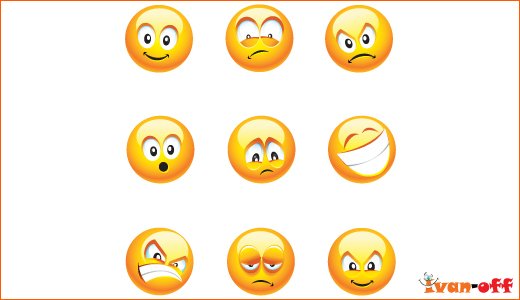 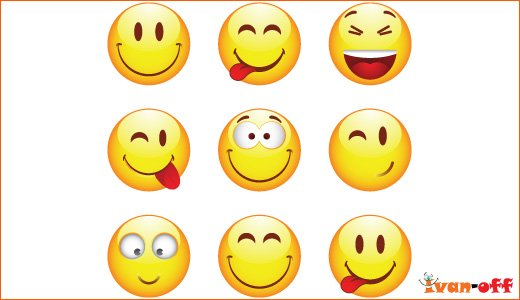                      Рис. 1                                                                 Рис. 2  https://www.google.ru Диагностика личностного роста школьника в процессе театральной деятельности.Критерии оценки личностного роста школьника.3 балла – высокий уровень2 балла – средний уровень1 балл – низкий уровеньОценочный листДиагностика проводится в начале (IX) и в конце (V) учебного года.Самооценка.Рассмотрите это дерево. Вы видите на нем и рядом с ним множество человечков. У каждого из них, и они занимают различное положение. Запишите номер человека, который напоминает вам себя, похож на вас, ваше настроение в школе и ваше положение. Обратите внимание, что каждая ветка дерева может быть равна вашим достижениям и успехам. Запишите номер человека, которым вы хотели бы быть  и на чьем месте вы хотели бы находиться. Для удобства объяснения каждой фигуре присвоен свой номер.№ 1, 3, 6, 7 – характеризует установку на преодоление препятствий.№ 2, 11, 12, 18, 19 – общительность, дружескую поддержку.№ 4 – устойчивость положения (желание добиваться успехов, не преодолевая трудности).№ 5 – утомляемость, общая слабость, небольшой запас сил, застенчивость.№ 8 – отстраненность от учебного процесса, уход в себя.№ 9 – мотивация на развлечения. № 10, 15 – комфортное состояние, нормальная адаптация.№ 16 – вы ощущаете себя уставшим от необходимости поддерживать кого-то, но возможно, вы увидели на этой картинке, что № 17 вас обнимает – в таком случае, вы склонны расценивать себя, как человека, окруженного вниманием.  № 17 – любит быть на высоте, подавлять, верховодит; или высокая общительность, быть в центре внимания.№ 13, 21 – отстраненность, замкнутость, тревожность.№ 14 – кризисное состояние, «падение в пропасть».Позицию № 20 часто выбирают как перспективу учащиеся с завышенной самооценкой и установкой на лидерство.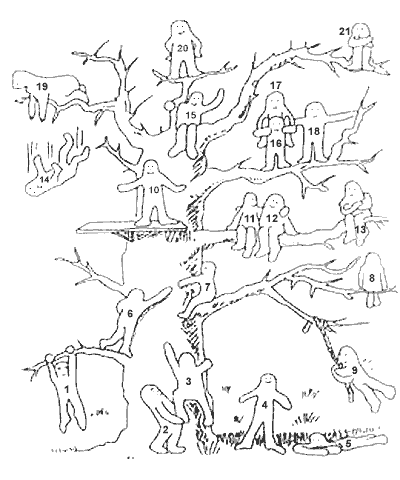 Критерии для выявления степени достижения планируемых результатов обучающихся в театральном кружке.Максимальное количество баллов 10, минимальное – 010-9 баллов – высокий уровень                               4-3 балла – ниже среднего8-7 баллов – ниже среднего                                     2-0 баллов – низкий уровень6-5 баллов – средний уровеньОценочный листДиагностика проводится в начале (IX) и в конце (V) учебного года.Ресурсное обеспечение.Список литературы.Агеева И.Д. Занимательные материалы по музыке, театру, кино. Методическое пособие. – М.: ТЦ Сфера, 2006. – 240 с. – (Игровые методы обучения).Алексеева Л.Л. Музыка. Планируемые результаты. Система заданий. 5-7 классы: пособие для учителей общеобразоват. учреждений \ Л.Л.Алексеева, Е.Д.Критская; под ред. Г.С.Ковалевой, О.Б.Логиновой. – М.: Просвещение, 2013. – 96 с. – (Работаем по новым стандартам).Бегак Б.  «Воспитание искусством».Безымянная О. Школьный театр.  Москва «Айрис Пресс» Рольф, 2001г.-270 с.Гальцова Е.А. Детско-юношеский театр мюзикла: программа, разработки занятий, рекомендации. – Волгоград: Учитель, 2009. Григорьев Д.В. Внеурочная деятельность школьников. Методический конструктор: пособие для учителя \ Д.В.Григорьев, П.В.Степанов. – 3-е изд. – М.: Просвещение, 2013. – 223 с. – (Стандарты второго поколения).Захарова Б.Е. «Мастерство актёра и режиссёра».Зеналов Т.С. «Уроки литературы и театр».Игры, обучение, тренинг./Под ред. Петрушинского. – М.: Новая школа,1993Калякова Г.Г. «Слово в драматическом театре».Корниенко Н.А. Эмоционально-нравственные основы личности: Автореф.дис.на соиск.уч.ст.докт.психол.наук / Н.А.Корниенко – Новосибирск, 1992. – 55 с. Кристи Г.В. Основы актерского мастерства, Советская Россия, 1970г. Любовь моя, театр (Программно-методические материалы) – М.: ГОУ  ЦРСДОД, 2004. – 64 с. (Серия «Библиотечка для педагогов, родителей и   детей»).Методическое пособие. В помощь начинающим руководителям театральной студии, Белгород, .Петрова Т.И., Сергеева Е.Л., Петрова Е.С. «Театрализованные игры в детском саду»/ дошкольное воспитание и обучение, приложение к журналу «Воспитание школьников». Выпуск 12 – Москва, «Школьная пресса», 2000.Программа для внешкольных учреждений и общеобразовательных школ. – М., 1988 г. Сборник сценариев для театрального кружка  Олеси Емельяновой.       Чернышев А. С. Психологические основы диагностики и формирование личности коллектива школьников/ А.С. Чернышов – М., 1989.- 347с.Школьный театр. Классные шоу-программы» / серия «Здравствуй школа» - Ростов н/Д: Феникс, 2005. – 320 с.Интернет-ресурсыhttp://referatplus.ru/pedagogika/1_pedagog_0103.phphttp://edu.znate.ru/docs/1590/index-235502.htmlhttp://nsportal.ru/shkola/dopolnitelnoe-obrazovanie/library/obrazovatelnaya-programma-teatr-gde-igrayut-detihttp://www.uchportal.ru/http://pedsovet.su/Материально-техническое обеспечение.Материально-техническая база. Мультимедийная установка: проектор и экран;Ноутбук Lenovo;Музыкальный центр;Синтезатор (Yamaha);Фортепиано.Первый уровеньВторой уровеньТретий уровеньПриобретение школьником социальных знаний о принятых в обществе нормах поведения в театре, у них будут сформированы навыки зрительской культуры; будет развит художественный вкус, расширен общий кругозор, пополнится словарный запас; умением  переходить из позиции зрителя в позицию  исполнителя и наоборот. Итогом первого года посещения кружка можно считать овладение азами актерского мастерства, выступления перед одноклассниками, выражать впечатления в форме рисунка.Приобретение       знаний по  овладению  практическими навыками одновременного  и последовательного включения в коллективную работу.  На практических занятиях с помощью слов, мимики и жестов выражают благодарность,  сочувствие, обращаются за помощью. Итогом второго уровня можно считать умения выполнять упражнения актерского тренинга в присутствии посторонних лиц, рассказать или показать свои наблюдения за миром людей, природы, предметов. Выполнять этюды в ритме, заданном педагогом. Умение  распределяться на «сцене», чтобы выделялся главный персонаж.  Предполагает следующие умения и навыки: умение  объяснить условие задания 2-3 ребятам, организовать группой его выполнение,поддержать диалог с партнером, описать эмоции, которые испытывает герой этюда (художественного произведения), уметь дать истолкование этим эмоциям. Итогом третьего уровня можно считать   участие учеников в постановке спектаклей,  приобретение опыта выступать в роли режиссёра, декоратора, художника-оформителя, актёра. № п/пНаименование разделов и темОбщее кол- во часовТеорияПрактика1.Организационная работа 111.1Введение11-2.Основы театральной культуры5412.1История театра22-2.2Театр – как одно из древнейших искусств11-2.3Виды театрального искусства: музыкальный театр211    3.Культура и техника речи122103.1Дикция 4133.2Артикуляционная гимнастика4133.3Речевые игры4-44.Вокально-хоровая работа122104.1Кантилена и гласные в пении5-54.2Унисон. Ансамбль5144.3Дыхание2115.Театральная миниатюра6-65.1Игры, упражнения2-25.2Сюжетные этюды2-25.3Чтение стихов, басен, сценок2-26.Работа над спектаклем205156.1Понятие «мизансцена»2116.2Чтение по ролям6246.3Сценическое действие8266.4Художественный образ4-47.Репетиционные занятия10-108.Итоговые занятия2-2ИТОГО681454Самовыражение (наблюдение)Школьник:- без стеснения выражает свое мнение;- с помощью педагога, наводящих вопросов выражает свое мнение;- молчит.321Интерес к занятиям(наблюдение)Школьник: - идет на занятие сам;- его побуждают одноклассники или педагог;- ищет предлог, чтобы не пойти на занятие.321Сотрудничество(наблюдение)Школьник:- включается в работу сразу и со всеми находит общий язык;- включается в работу не сразу, после некоторого наблюдения, общается со всеми;- ни с кем не находит общий язык.321Самоконтроль(наблюдение)Школьник:- контролирует свое поведение, общение;- периодически контролирует себя;- не контролирует свои действия.321Самооценка(тестирование)Школьник считает, что:- только он один сможет справиться с заданием, самоуверен;- он справится, как и все остальные, если надо, обратиться за помощью;- не уверен в своих способностях, стесняется обратиться за помощью.321№ФИО школьникасамовыражениесамовыражениеинтерес к занятияминтерес к занятиямсотрудничествосотрудничествосамоконтрольсамоконтрольсамооценкасамооценкаитоги№ФИО школьникаIXVIXVIXVIXVIXVНаименование разделовКритерииБаллыОсведомление о театрах- наличие глубоких знаний о театре, его видах- проявление общего кругозора- отсутствие общего кругозора210Интерес к занятиям в театральном кружке- наличие устойчивого интереса, обостренное внимание- периодически возникший интерес- отсутствие интереса210Эмоциональная отзывчивость- яркое и эмоциональное прочтение стихов, отрывок из произведений- периодическое проявление каких-либо чувств, эмоций- отсутствие каких-либо эмоций, чувств210Вокально-хоровые навыки- осмысленное исполнение вокальных номеров спектакля, соответствие образу. Владение вокально-хоровыми навыками: интонирование, ритм, дикция- не совсем осмысленное исполнение, соответствие образу. Не очень хорошее владение вокально-хоровыми навыками- вокально-хоровые навыки не сформированы210Артистизм- уверенно чувствует себя на сцене, соответствует образу персонажа- на сцене немного зажат, не полностью раскрыт образ персонажа- боится сцены, не соответствует образу.210№ФИО школьникаОсведомление о театрахОсведомление о театрахинтерес к занятияминтерес к занятиямЭмоциональная отзывчивостьЭмоциональная отзывчивостьВок-хор. навыкиВок-хор. навыкиАртистизмАртистизмитоги№ФИО школьникаIXVIXVIXVIXVIXVНаименование объектов и средств материально-технического обеспеченияПримечания1.Библиотечный фонд (книгопечатная продукция)1.Библиотечный фонд (книгопечатная продукция)Федеральный государственный стандарт начального общего образованияСтандарты второго поколения, примерная программа, методический конструктор, входящие в состав обязательного программно-методического обеспеченияПримерная программа организации внеурочной деятельности школьниковСтандарты второго поколения, примерная программа, методический конструктор, входящие в состав обязательного программно-методического обеспеченияСборники стихов, сказок; песен; спектаклейДля использования на занятиях, выступлениях ТетрадиДля записи информации, выполнения творческих заданийКниги о театральном искусстве, театрах Необходимы для самостоятельных и творческих работСправочные пособияСловари, энциклопедии2.Печатные пособия2.Печатные пособияТаблицы, схемы, альбомы с демонстрационным материалом (театры, актеры), портретыПредставлены в настенном варианте, в полиграфических изданиях и на электронных носителях